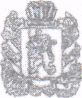                                    КРАСНОЯРСКИЙ  КРАЙ  САЯНСКИЙ РАЙОНВОЗНЕСЕНСКИЙ  СЕЛЬСКИЙ  СОВЕТ ДЕПУТАТОВ                                                                РЕШЕНИЕ                                                         15.12.2022г.                             с. Вознесенка                      №  20                      О внесении изменений в решение сельского Совета депутатов от 25.01.2017г № 1 «О Положении об оплате труда выборных должностных лиц Вознесенского сельсовета осуществляющих свои полномочия на постоянной основе, и муниципальных служащих администрации Вознесенского сельсовета»  (в ред. Решений от 25.09. 2019 № 10; от 24.04.2020 № 3; от 05.10.2020г. №  12; от 28.12.2021 № 22; от 22.04.2022 № 12 от 01.07.22 № 16)На основании статей 86, 136 Бюджетного кодекса Российской Федерации, Федерального закона от 06.10.2003 № 131-ФЗ «Об общих принципах организации местного самоуправления в Российской Федерации», статьи 22 Федерального закона от 02.03.2007 № 25-ФЗ «О муниципальной службе в Российской Федерации», Закона Красноярского края от 24.04.2008 № 5-1565 «Об особенностях правового регулирования муниципальной службы в Красноярском крае», Постановления Совета администрации Красноярского края от 29.12.2007 № 512-п «О нормативах формирования расходов на оплату труда депутатов, выборных должностных лиц местного самоуправления, осуществляющих свои полномочия на постоянной основе, лиц, замещающих иные муниципальные должности, и муниципальных служащих», руководствуясь Уставом Вознесенского сельсовета, Вознесенский сельский Совет депутатов РЕШИЛ:1. Внести в Решение от 25.01.2017 № 1  «О Положении об оплате труда выборных должностных лиц Вознесенского сельсовета осуществляющих свои полномочия на постоянной основе, и муниципальных служащих администрации Вознесенского сельсовета» следующие изменения и дополнения:1.1. В статью 4 пункта 2 добавить подпункт  «к» следующего содержания:к) иные выплаты в соответствии с федеральными законами.1.2.  В статью 10 пункта 2 добавить Абзац 4 следующего содержания: При определении размера ежемесячной процентной надбавки учитывается объем сведений, к которым указанные граждане имеют доступ, а также продолжительность срока, в течение которого сохраняется актуальность засекречивания этих сведений.1.3.  В статью 13 пункта 1 после слов «смертью супруга (супруги)», добавить слова «родителей, детей».1.4. Добавить статью 16 следующего содержания:Статья 16. Иные выплаты муниципальным служащимИные выплаты муниципальным служащим в соответствии 
с федеральными законами осуществляются правовым актом представителя нанимателя (работодателя), за исключением случая, предусмотренного пунктом 2 настоящей статьи, и определяются в размере, порядке и на условиях, установленных федеральным законодательством. При досрочном прекращении полномочий главы муниципального образования либо применении к нему по решению суда мер процессуального принуждения в виде заключения под стражу или временного отстранения от должности, в отсутствие правового акта представителя нанимателя (работодателя) и соглашения, указанного в статье 151 ТК РФ,  определяющих размер доплаты муниципальному служащему в связи с временным исполнением им полномочий главы муниципального образования, такая доплата устанавливается решением Вознесенского сельского Совета депутатов в размере, определяемом в соответствии с трудовым законодательством. Выплаты, предусмотренные настоящей статьей, определяются в пределах средств и с учетом нормативов формирования расходов на оплату труда муниципальных служащих, установленных Постановлением № 512-п.2. Решение вступает в силу в день, следующий за днем его официального опубликования в  газете «Сельские вести».3.  Контроль за исполнением настоящего решения возложить на постоянную комиссию по местному самоуправлению, законности, правопорядку и защите прав граждан.4. Решение подлежит размещению на странице Вознесенского сельсовета официального сайта администрации Саянского района www/ adm-sayany.ru в информационно-телекоммуникационной сети Интернет.Глава Вознесенского сельсовета,Председатель Вознесенского сельского Совета депутатов                                  Л.А. Циммерман.